APPLICATION FOR A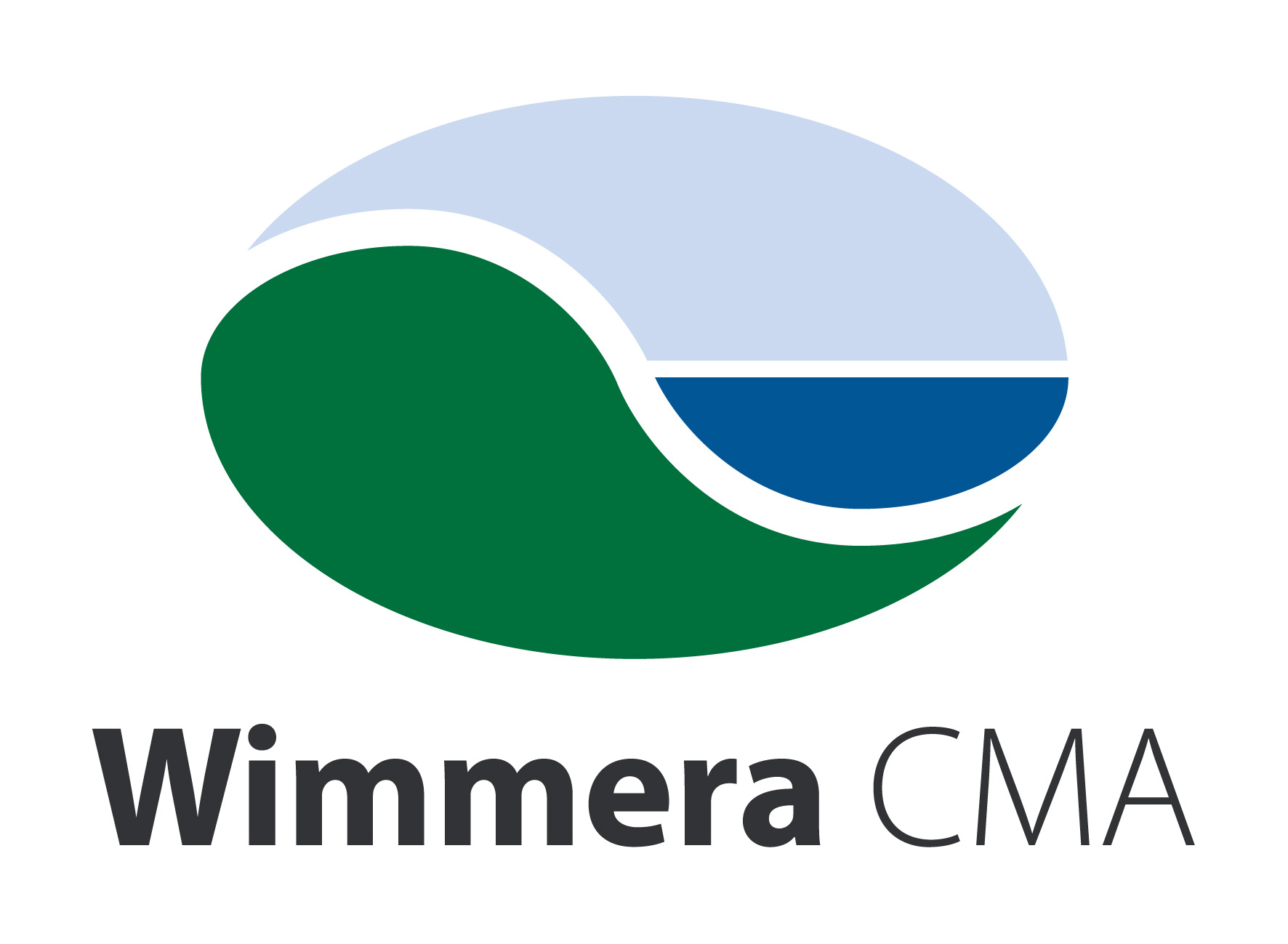 WORKS ON WATERWAYS PERMIT24 Darlot Street, Horsham, 3400	Water Act 1989(Gleed Street Entrance)	(Sections 160, 219 & 287ZC)Ph:	(03) 5382 1544Fax.	(03) 5382 6076www.wcma.vic.gov.au THE APPLICANT MUST COMPLETE ALL THE DETAILS ON THIS FORM
APPLICANT DETAILS (PLEASE PRINT): DETAILS OF LAND WHICH THE WORKS ARE PROPOSED: 
WATERWAY DETAILS 		Regional Locality PlanCan be a copy of Vicroads Directory or CFA map 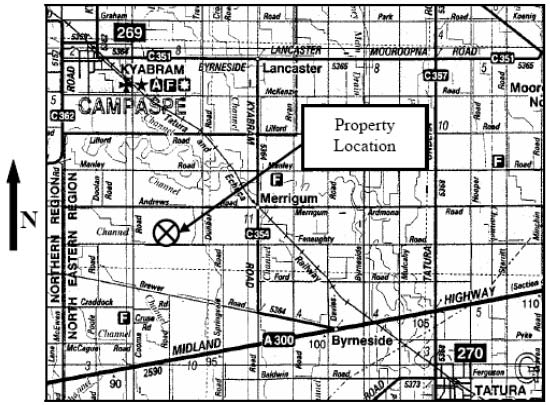         Sample Regional Locality Plan Locality Plan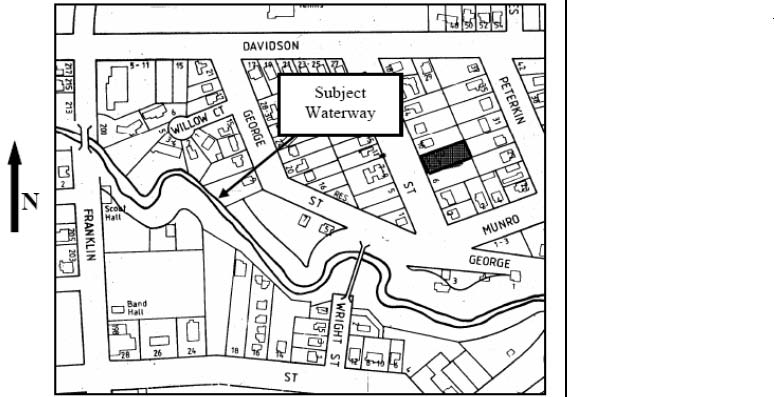 Sample Locality PlanPROPOSED WORK DETAILS 
How wide is the Waterway?  ________________________________ metres How deep is the Waterway? ________________________________ metres Is there evidence of erosion in the bed and banks of the waterway (please circle)? 	YES 		NO Comment: 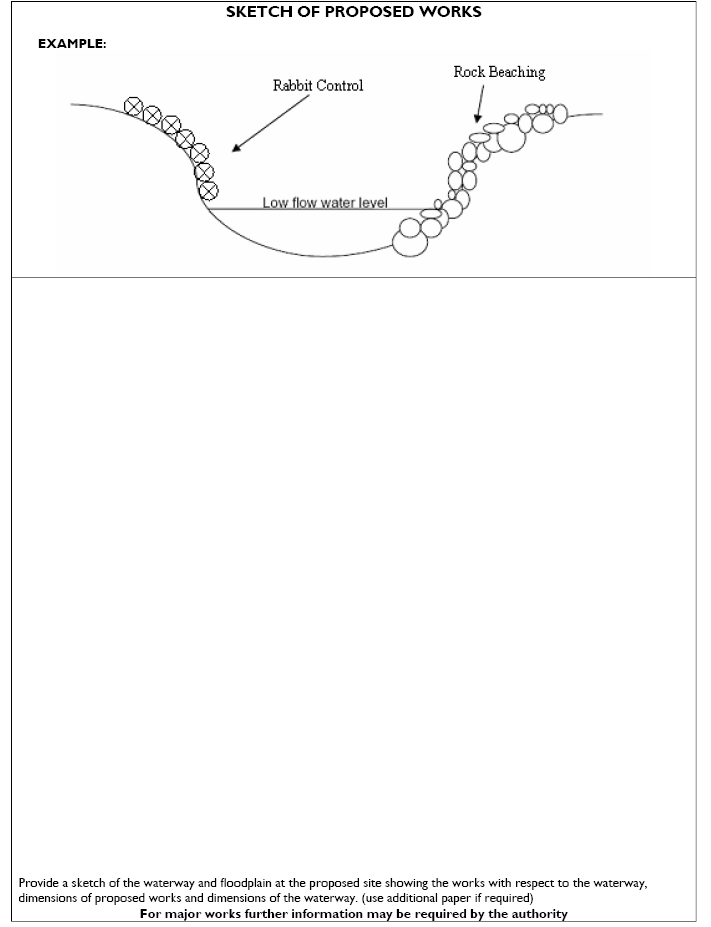 Send the completed form to:  Wimmera CMA				24 Darlot Street (Gleed Street entrance)				HORSHAM VIC 3402				Ph:	(03) 5382 1544 				Fax:	(03) 5382 6076 				Email: planning@wcma.vic.gov.auFull Name Organisation Name 
(If applicable) Postal Address Contact Phone Number Landowner NameContact Phone Number Address/Location Lot No: Section: Plan of Subdivision (LP) No: Crown Allotment: Parish: Parish: CFA Map Reference: CFA Map Reference: CFA Map Reference: GPS Co-ordinates (If known): GPS Co-ordinates (If known): GPS Co-ordinates (If known): Is the site situated on Crown/Private Land (please circle)?   PrivateCrownIs waterway separated from property by Crown Reserve (please circle)?YesNoName of WaterwayTributary of What is the purpose of the proposed works? Describe the proposed works and provide sketch of proposed works on following page. I acknowledge that the Wimmera Catchment Management Authority may issue a permit for the construction of the works on a waterway but that the Wimmera Catchment Management Authority shall not be responsible for any claims, suits or actions, arising from injury, loss, damage or death, to any person or property which may arise from the construction, maintenance, existence, or use of the works. I hereby indemnify the Wimmera Catchment Management Authority and its employees against all claims, suits or actions arising from injury, loss, damage or death, to any person or property which may arise from the construction, maintenance, existence or use of the works described in this application. Signed: ________________________________ Date:  ____________________ Name: __________________________________________________________________ 